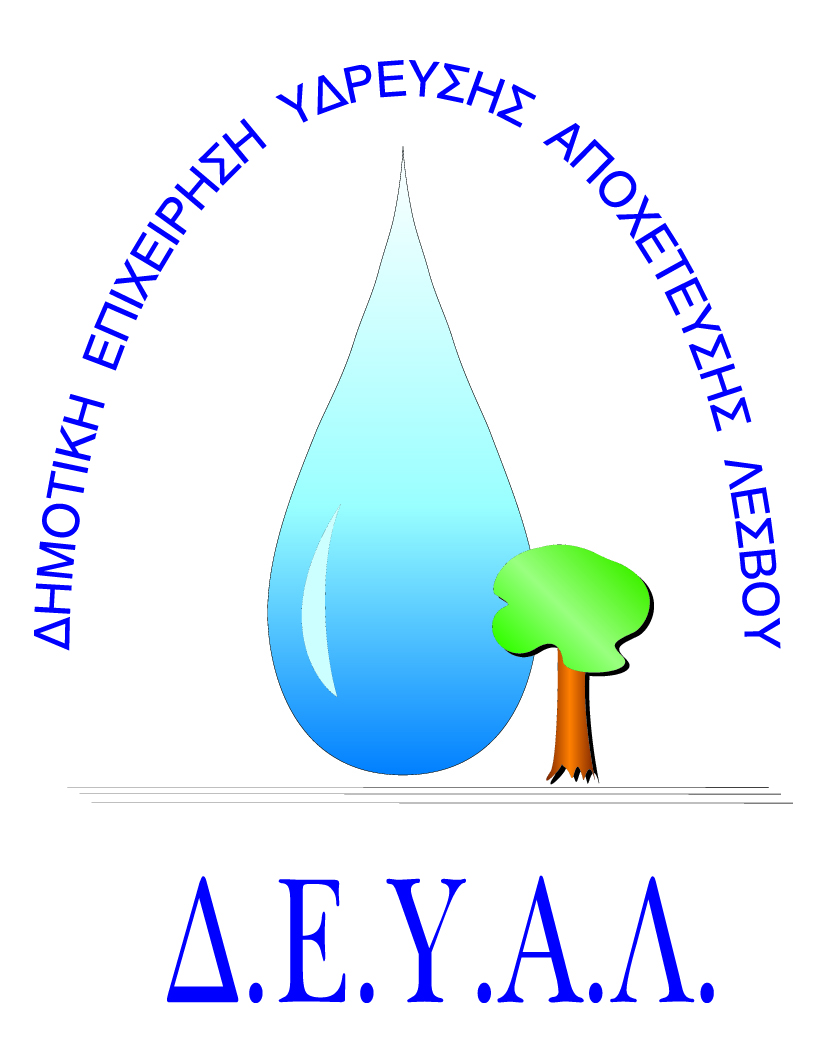 ΔΗΜΟΤΙΚΗ ΕΠΙΧΕΙΡΗΣΗ 					Μυτιλήνη 12/10/2022	ΥΔΡΕΥΣΗΣ ΑΠΟΧΕΤΕΥΣΗΣ				Α.Π. 12689	ΛΕΣΒΟΥ                                        		                     ΤΕΧΝΙΚΗ ΥΠΗΡΕΣΙΑΤαχ.Δ/νση	: Ελ.Βενιζέλου 13-17Ταχ.Κωδ.	: 811 00 ΜυτιλήνηΠληροφορίες	: Παναγιώτης Ματαρέλλης  Τηλέφωνο 	: 22510 24444FAX 		: 22510 40121E-mail 		: ydrefsi@deyamyt.gr	              ΠΡΟΣ: ΜΜΕ ΔΕΛΤΙΟ ΤΥΠΟΥΗ ΔΕΥΑΛ ενημερώνει ότι σήμερα Τετάρτη 12/10/2022 από ώρα 8:00π.μ. έως το πέρας των εργασιών, θα υπάρξει διακοπή στην τροφοδότηση της χαμηλής ζώνης και συγκεκριμένα στις περιοχές: Συνοικισμός, Επάνω Σκάλα, Κιόσκι, Αγορά, Αλυσίδα, Προκυμαία, Περιοχή Γηπέδου, Περιοχή Μαρίνας λόγω έκτακτης βλάβης στο δίκτυο ύδρευσης.           Η ΔΕΥΑΛ θα καταβάλει κάθε προσπάθεια για την όσο δυνατόν μικρότερη όχληση και την ταχύτερη αποκατάσταση της ομαλής υδροδότησης.									Από  τη ΔΕΥΑΛ 